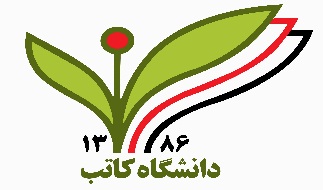 معاونت علمی- تدریسیمدیریت تحقیقات علمیطرزالعمل حمایت مالی از فعالیت های تحقیقاتی اساتیدمقدمهدر راستاي گسترش و ايجاد بستر مناسب براي انجام فعاليتهاي پژوهشي به خصوص در عرصه بين المللي و نيز ارتقاء كمي و كيفي مقالات منتشره توسط اعضاي هيئت علمي دانشگاه کاتب، دستورالعمل زير پس از تدوين به وسيله مدیریت تحقیقاتی دانشگاه،  جهت ارائه و تصويب هيئت رئيسه دانشگاه جهت تشويق و قدرداني از محققين ارجمند در جهت انجام فعاليتهاي پژوهشي به مورد اجرا گذاشته مي شود. ماده 1- افراد مشمول تشویق1-2. تمامی اساتید کادر، مدعو و همکاران پژوهشی دانشگاه کاتب مشمول این حمایت هستند.1-2. نویسندگان مقالات موظف هستند نام دانشگاه و ایمیل سازمانی را دقیقا به صورتی که توسط مدیریت تحقیقات ابلاغ شده، در مقالات خود درج نمایند. در غیر اینصورت مشمول پرداخت تشویقی نخواهند شد.ماده2-  حمایت های مربوط به چاپ کتاب در انتشارات دانشگاه کاتب2-1. هزینه صفحه آرایی و طرح جلد توسط دانشگاه پرداخت می شود.2-2. بر اساس دستورالعمل انتشارات، مطابق قیمت روی جلد 15 تا 20 درصد به نویسنده کتاب پرداخت می گردد. (کتاب های تالیفی 20 درصد و کتاب های ترجمه یا گردآوری 15 درصد)2-3. مطابق دستورالعمل ارتقای رتبه علمی، امتیاز به نویسنده کتاب تعلق می گیرد.ماده3-  حمایت های مربوط به چاپ مقالات ISI3-1. نحوه محاسبه میزان حمایت مالی از مقالاتحمایت از مقالات چاپ شده در مجله ها بر اساس فاکتور ضریب تاثیر ( IF)  مجله صورت می گیرد. برای این منظور فرمول زیر بر اساس طرزالعمل حمایت های پژوهشی دانشگاه تربیت مدرس تهران، طراحی شد:افغانی 7000 × IF) + 5/1) = مبلغ تشویق برای هر مقاله3-2. در صورتی که نویسنده ی وابسته به دانشگاه کاتب، نویسنده مسئول باشد، کل مبلغ حمایتی را دریافت می کند.3-3. در صورتی که نویسنده مسئول از سازمان دیگری باشد و یک یا چند تن از اساتید وابسته به دانشگاه کاتب جزو نویسندگان بعدی مقاله باشند، 50 درصد مبلغ حمایتی بین همه ی نویسندگان بعدی تقسیم و سهم نویسنده ی  وابسته به کاتب پرداخت می شود.3-4. در صورت وجود چند نویسنده وابسته به دانشگاه کاتب در مقاله، نویسنده مسئول (که وابسته به دانشگاه کاتب است) 50 درصد مبلغ حمایتی را دریافت کرده و 50 درصد باقیمانده بین نویسندگان بعدی تقسیم می شود.تبصره 1. سقف میزان حمایت مالی از مقالات ISI (خروجی فرمول) تا 45 هزار افغانی می باشد.تبصره 2. تغییرات میزان پرداختی در شرایط خاص بنا به تشخیص معاونت علمی تدریسی قابل انجام است.ماده 4- شرایط عمومی که همه مقالات باید احراز نمایند تا مشمول دریافت حمایت شوند: 4-1. نویسندگان محترم دانشگاه لازم است که در مقاله خود نام و آدرس کامل دانشگاه را به صورت “Kateb University, Kabul, Afghanistan”  به ا نگلیسی قید نماید. 4-2. نویسندگان محترم دانشگاه لازم است که ایمیل سازمانی کاتب خود را در مقالات درج کنند ( در صورت درج ایمیل نویسندگان در صفحه اول مقاله توسط ژورنال). برای مثال Mohaghegh@kateb.edu.af یا Samadi@kateb.edu.af.ماده 5- کمک و همکاری در ارتقا سطح تحقیقاتی دانشگاه3-1- به هر داوری مقاله های مجله های علمی پژوهشي فارسي زبان 1500 افغانی  و داوري مقاله های مجله (های)  انگلیسی زبان دانشگاه مبلغ 2000 افغانی، معرفی شده توسط مدیریت تحقیقات علمی دانشگاه کاتب، قابل پرداخت است. 3-2. چنانچه هر كدام از  مجله های دانشگاه موفق به نمايه شدن در ايندكس هاي بالاتر داخلي و بين المللي كه براي مجله امتياز محسوب مي شود گردند، در هر مرحله نمايه برتر و بالاتر، تا ميزان 50000 افغانی در اختيار مدير مسئول مجله قرار مي گيرد، تا به افراد مؤثر در كسب امتياز پرداخت گردد.ماده 6- شرکت در همایشها داوطلب محترم باید درخواست خود شامل خلاصه مقاله پذیرفته شده، دعوتنامه کنگره و تصویر فراخوان کنگره را حداقل یکماه قبل از تاریخ برگزاری کنگره به معاونت علمی تدریسی ارائه نماید. اعضاء هیات علمی یکبار در سال،  اعضاء غیر هیات علمی سه سال يكبار و و دانشجویان عضو كميته تحقيقات دانشجويي يكبار در طول تحصيل خود در اين دانشگاه می توانند از حمایت مالی دانشگاه جهت شرکت در کنگره های خارجی استفاده نمایند.موضوع همایش باید با فعالیت و تخصص متقاضی مرتبط باشد.افراد درخواست کننده شرکت در کنگره ها الزاما باید ارائه دهنده و گواهی پذیرش بنام ایشان صادر شده باشد.شرط حمایت مالی دانشگاه، ارسال دقیق مدارک و مستندات مورد نیاز ( كپيگواهی شرکت در کنگره + كپي خلاصه مقاله چاپ شده در کتابچه کنگره، اصل بلیط رفت و برگشت و .... ) به مدیریت تحقیقات دانشگاه می باشد . لازم به ذکر است قید آدرس دانشگاه کاتب در خلاصه مقاله مربوطه و یا در گواهی شرکت در کنگره  الزامی است .به افرادی که در ماموریت آموزشی هستند حمایت مالی جهت شرکت در کنگره (خارجی و داخلی) تعلق نمی گیرد.حمایت مالی دانشگاه شامل شرکت کنندگان آزاد (بدون مقاله) نمی شود.ارائه دهنده مقاله ميتواند در طي زمان برگزاري كنگره ازمرخصی مأموريتی استفاده نمايد.حداکثر تا 50%  هزینه بلیط رفت و برگشت (در صورت ارائه مقاله به صورت سخنرانی یا پوستر)، قابل پرداخت خواهد بود.ماده 7- نوآوري، اکتشافات و اختراعات: 5-1- هزینه ثبت نوآوری، اکتشاف و اختراع و بومی سازی فنآوری و ارائه تکنولوژی جدید توسط دانشگاه کاتب پرداخت می گردد.5-2-  اختراعات و اکتشافات باید به نام دانشگاه کاتب ثبت شود. ماده 8- كسب رتبههاي برتر در جشنوارههاي علمی- تحقیقاتی: در صورت رعایت حق مالکیت معنوی دانشگاه کاتب (Affiliation) بر اساس نوع جشنواره، کنگره و اهمیت آن متناسب با رتبه اخذ شده هدیه نقدی یا غیر نقدی به ارزش بین 5000 تا 15000 به رتبه های برتر تقدیم خواهد کرد.ماده 9-این طرزالعمل نامه با 9 ماده در تاریخ 29/01/1397 در شورای پژوهشی دانشگاه مورد تصویب قرار گرفت و از همان تاریخ لازم الاجرا می‌باشد.